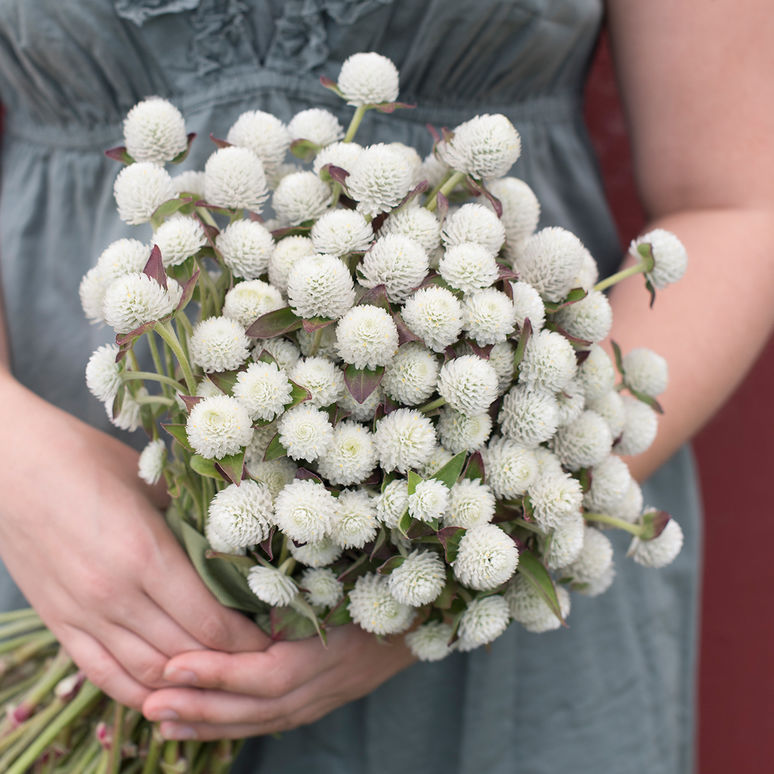 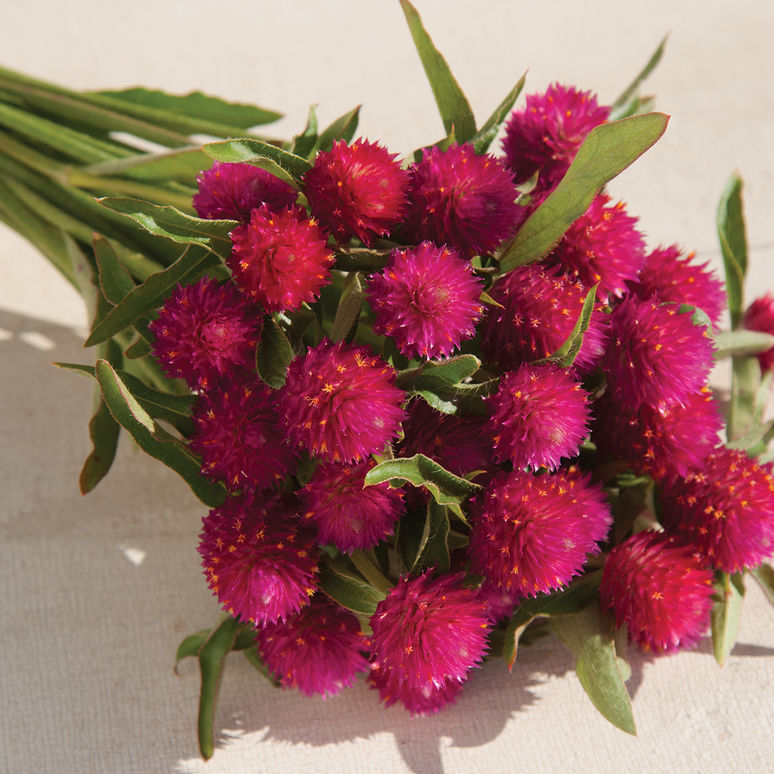 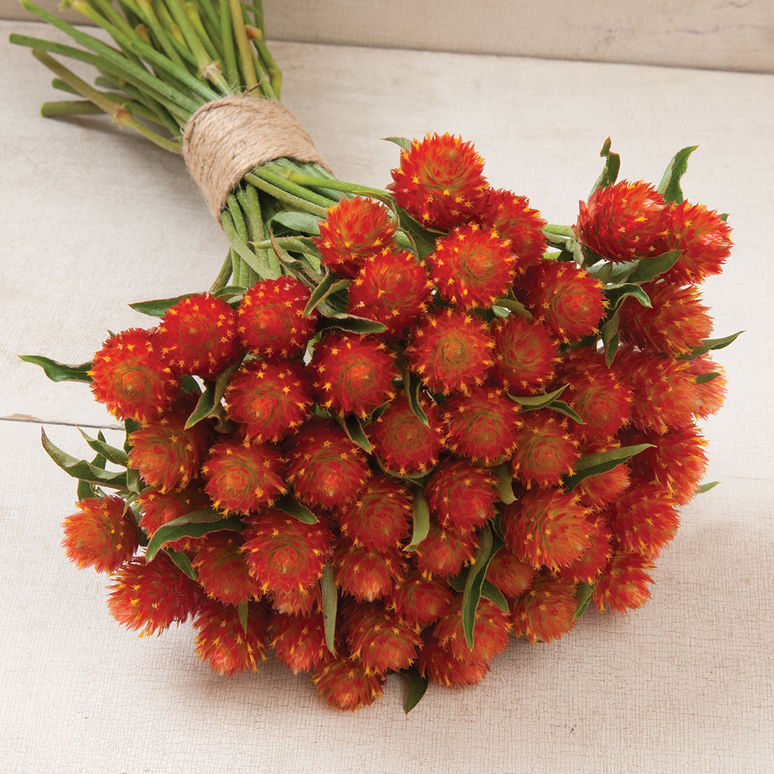 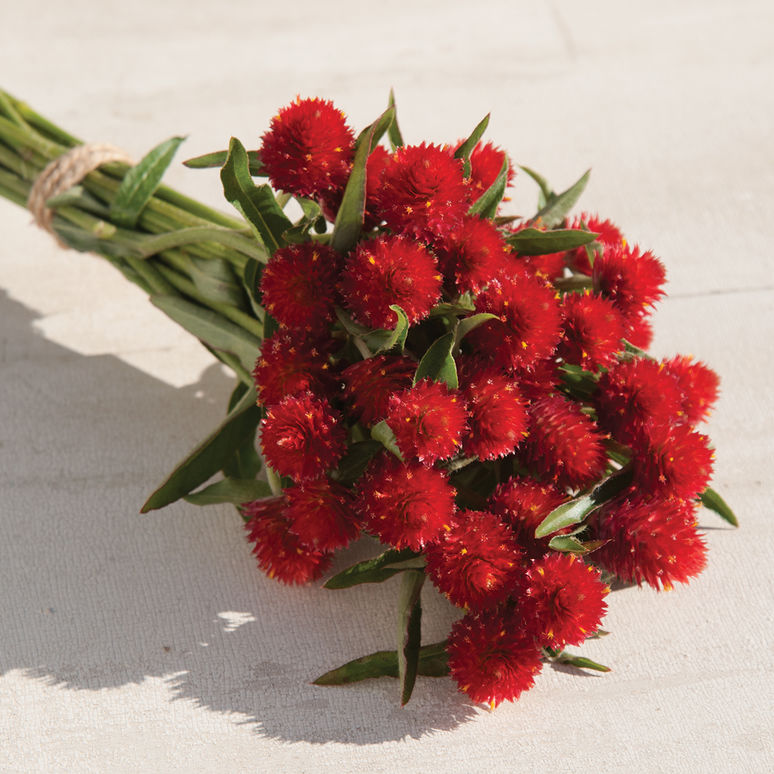       qis white            qis carmine             qis orange             qis red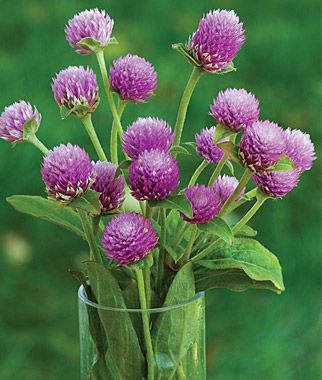 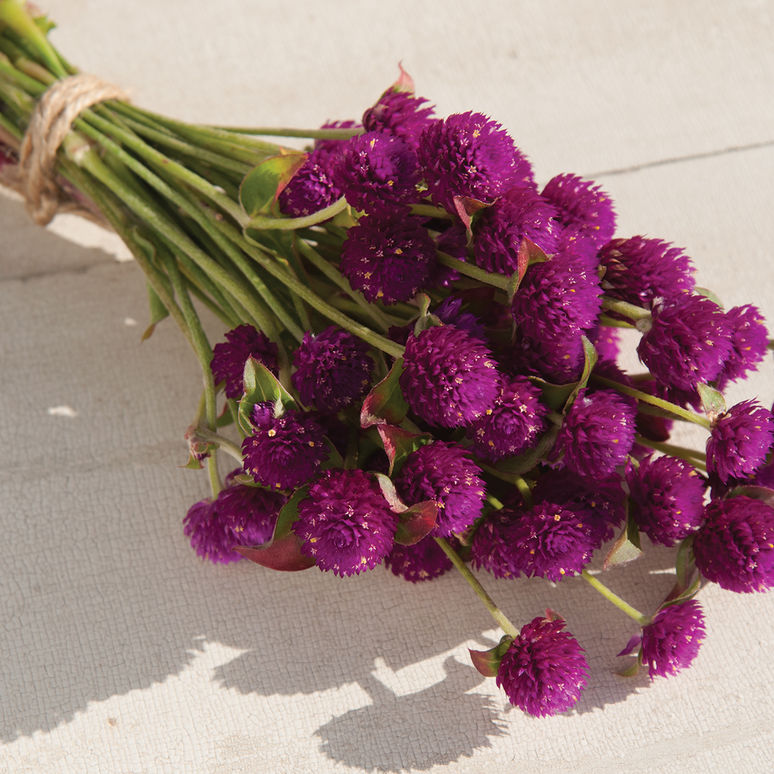 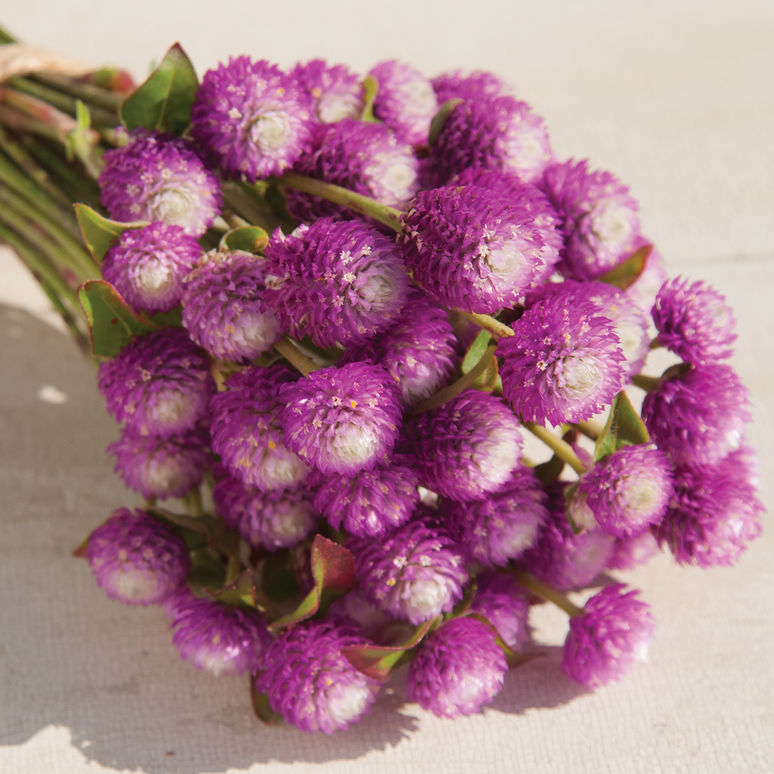 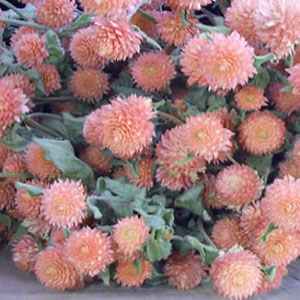      qis lilac             qis purple               qis rose              qis salmon